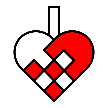 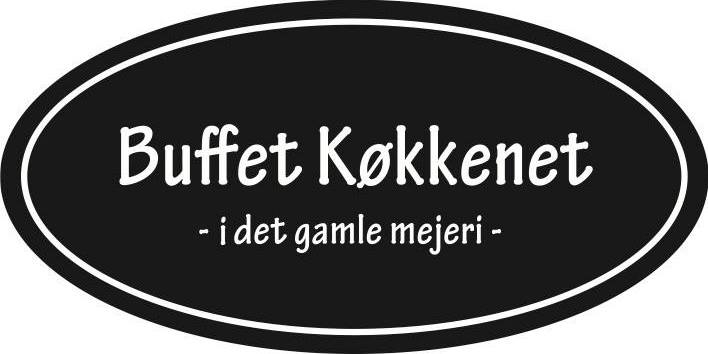 Varmeseddel Julefrokost med et Twist 2021Tænd ovnen på 180 grader *alle retter skal være gennemvarme (75  grader) – varmetider er vejledende*Buffet- Hjemmelavet rejesalat med håndpillede rejer, på bund af sprød salat og rød grape- Røget laks på bund af perlebyg, toppet med syltet fennikel hertil dilddressing- - - - - - - - - - - - - - - - - - - - - - - - - - - - - - - - - - - -- Svinemørbradbøf lagt på bund af porresauce	* varmes i fad i ovn i ca 20-25 min- Hjemmelavet ande- og kyllingemousse m. syltede rødløg og cornichoner- Julefrikadeller med allehånde, hertil rustik rødkål med et twist af appelsin	* frikadeller varmes i ovn i ca 15-20 min	* rødkål varmes i ovn i ca 15-20 min- Luksus tartelet m. høns i asparges m. urtetopping* høns i asparges hældes over i en gryde og opvarmes under      omrøring – alternativt kan det opvarmes i fadet i ovn i ca 20-25 min* Tarteletter varmes i ovn i ca 3 min- Rodfrugtsalat med bagte æbler og rucola hertil tahindressing​- Den populære "mandesalat" m. rødbede, hvidkål, peberrod og wasabiDessert​- Klassisk hjemmelavet risalamande med kirsebærsauce - portionsanrettet, lige til at sætte på bordet*- Hjemmelavet honningsnitte​- ​Brie og god skæreost, hertil druer Bon Appetit & Glædelig jul   Varmeseddel Julefrokost med et Twist 2021Tænd ovnen på 180 grader *alle retter skal være gennemvarme (75  grader) – varmetider er vejledende*Vegetarisk tilvalg:Hvis I bestiller en vegetarisk menu, er det dette, I får som erstatning til kødretterne- Æg med chilimayo- Cremet bønnespread m. marsala og syltede jordskokker- - - - - - - - - - - - - - - - - - - - - - - - - - - - - - - - - - - - - - - - - - - - Bulgurbøf med danske svampe	* varmes i ovn i ca 10-15 min- Hjemmelavet grøntsagstærte m. ostetopping	* varmes i ovn i ca 10-15 min- Luksus bønneret med sorte bønner, søde kartofler med et strejf af julekrydderier, toppet med mandler og abrikos	* varmes i ovn i ca 20-25 min- Små ovnbagte kartofler	* varmes i ovn i ca 20 minBon Appetit & Glædelig jul   